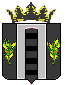 АДМИНИСТРАЦИЯ  ПОГРАНИЧНОГО МУНИЦИПАЛЬНОГО  ОКРУГАОТДЕЛ ОБРАЗОВАНИЯПРИКАЗ25.10.2021                                          п. Пограничный                                           № 106  О проведении муниципального этапа предметной олимпиады учащихся 4-6 классов  в 2021-2022 учебном году  На основании Положения о районной олимпиаде учащихся 5-6 классов Пограничного муниципального района, утвержденного приказом отдела народного образования администрации Пограничного муниципального района от 04.09.2012 г. № 193, Положения о районной олимпиаде учащихся начальных классов Пограничного муниципального района, утвержденного приказом отдела народного образования администрации Пограничного муниципального района от 07.10.2011 г. № 180, в целях создания оптимальных условий для раннего выявления одарённых и талантливых учащихся, а также развития познавательных форм работы                     с учащимися  ПРИКАЗЫВАЮ:Организовать в период с 08.11.2021 по 08.12.2021 проведение муниципального этапа предметной олимпиады учащихся 4-6 классов общеобразовательных организаций Пограничного муниципального округа (далее – Олимпиада). Утвердить график проведения муниципального этапа предметной олимпиады учащихся 4-6 классов общеобразовательных организаций Пограничного муниципального округа (приложение 1).Закрепить площадки по проведению Олимпиады за образовательными организациями, в которых обучаются участники Олимпиады:- МБОУ «ПСОШ №1 ПМО»;-  МБОУ «ПСОШ №1 ПМО», отд.1;- МБОУ «ПСОШ №2 ПМО»;- МБОУ «Барано-Оренбургская СОШ ПМО»;- МБОУ «Сергеевская СОШ ПМО»;- МБОУ «Жариковская СОШ ПМО»;- филиал МБОУ «Жариковская СОШ ПМО» в с.Нестеровка;- филиал МБОУ «Жариковская СОШ ПМО» в с.Богуславка;- филиал МБОУ «Жариковская СОШ ПМО» в с.Барабаш-Левада.Руководителям общеобразовательных организаций: назначить приказом по школе ответственных за проведение муниципального этапа Олимпиады учащихся 4-6 классов;4.2. предоставить в учебно-методический отдел МКУ «ЦОД МОО Пограничного МО»  до 09  ноября 2021 года заявку на участие школьной команды в муниципальном этапе   Олимпиады по форме:4.3. заблаговременно проинформировать обучающихся и их родителей (законных представителей) о сроках и местах проведения муниципального этапа Олимпиады по каждому общеобразовательному предмету;4.4. утвердить список дежурных в аудитории из числа педагогических работников, не являющихся специалистами по предмету, по которому проводится Олимпиада;4.5. обеспечить объективность и прозрачность процедуры проведения Олимпиады путем присутствия на площадках наблюдателей из родительской общественности и/или социальных партнеров школы;4.6. в дни проведения Олимпиады обеспечить распечатку олимпиадных заданий, соблюдая меры конфиденциальности; провести кодирование (обезличивание)  олимпиадных работ участников муниципального этапа Олимпиады;4.7. обеспечить в течение 40 минут после окончания испытания по каждому предмету направление в адрес организатора муниципального этапа Олимпиады   протоколов общественного наблюдения за объективностью проведения муниципального этапа Олимпиады (приложение 2);4.8. организовать проверку олимпиадных заданий и предоставление протоколов проверки в сроки, указанные в графике (приложение 1).Для проведения Олимпиады назначить предметно-методическую  комиссию в составе:Байдракова А.Н., руководитель окружного методического объединения учителей русского языка и литературы;Наумова Н.А., руководитель окружного методического объединения учителей математики;Шульгина М.Н.,  руководитель окружного методического объединения учителей английского языка; Троян Н.В., руководитель окружного методического объединения учителей химии, биологии, географии;Уржумцева М.М., руководитель   окружного методического объединения учителей истории, обществознания;Скороход Т.Е., руководитель окружного методического объединения учителей начальных классов.Членам предметно-методической комиссии подготовить до 10 ноября 2021 года  задания к олимпиадам по следующим предметам:- математика (5-6 кл.);- русский язык (5-6 кл.);- литература (5-6 кл.);- английский язык (5-6 кл.);- история (5-6 кл.);- биология (6 кл.);- география (6 кл.);- обществознание (6 кл.).Контроль за исполнением данного приказа возложить на руководителей общеобразовательных организаций, заведующего учебно-методическим отделом МКУ «ЦОД МОО Пограничного МО» Шичкину Н.В.Начальник отдела образования                                                                     Н.Г. ПанковаПриложение 1к приказу отдела образованияАдминистрации Пограничного муниципального округаот 25.10.2021  № 106    График проведениямуниципального этапа  предметной олимпиады учащихся 4-6 классовв 2021- 2022 учебном годуПриложение 3к приказу отдела образованияАдминистрации Пограничного муниципального округаот 25.10.2021  №  106  ПРОТОКОЛобщественного наблюдения за объективностью проведения муниципального этапа
 предметной олимпиады учащихся 4-6 классовНаименование ОО: ________________________________________________________________________Дата: _____________Предмет: ______________________Общественный наблюдатель:                                 ______________________________________/________________________________Организатор в аудитории:	______________________________________/______________________________________________Руководитель ОО:	______________________________________/_________________________________________________________№п/пФамилия, имя учащегосяКлассПредметУчитель№ПредметДатаВремя начала олимпиадыОсобенности проведения соревновательных туровДата предоставления оригиналов работ, протоколовБиологияОкружающий мир11 ноября 11 ч.Параллели:4 класс – 1 час6 класс – 1 ч.16 ноябряЛитература12 ноября11 ч.Параллели:5 класс –1 ч.6 класс – 1, 5 ч.18  ноябряМатематика15 ноября11 ч.Параллели:4 класс – 1 ч.5 класс – 1 ч.6 класс – 1,5 ч.19 ноябряАнглийский язык17ноября11 ч.Параллели:5-6 класс – 1 ч.23 ноябряРусский язык 22 ноября11 ч.Параллели:4 класс – 1 ч.5 класс – 1 ч.6 класс – 1,5 ч.26 ноябряОбщество-знание24 ноября11 ч.Параллели:6 класс – 1,5 ч.30 ноябряГеография25 ноября11 ч.Параллели:6 класс – 1 ч.1 декабряИстория30 ноября11 ч.Параллели:  5-6 класс – 1 ч.3 декабря№ п/пПоказатели наблюденияОтметка 1. Соблюдение времени проведения олимпиады2.Обеспечение порядка в аудитории в ходе выполнения олимпиадных заданий3. Обеспечение всех обучающихся олимпиадными заданиями4. Организаторы провели инструктаж для участников и проинформировали о порядке выполнения олимпиадных заданий5. Соблюдение порядка проведения олимпиады, в т.ч.:Х5.1Исключение фактов использования обучающимися справочно-информационных материалов  5.2Исключение фактов «подсказывания» обучающимся со стороны организаторов 5.3Исключение фактов выноса работ обучающихся во время проведения олимпиады5.4Исключение фактов свободного перемещения по аудитории участниками олимпиады5.5Исключение фактов использования телефонов участниками олимпиады во время ее проведения 5.6Исключение фактов присутствия в аудитории посторонних лиц